AnmeldungSchreiben Sie der Grundschule ihres Kindes eine Mail (siehe oben):Ich möchte am online-Elternabend „Smartphone“ teilnehmen.(Sie erklären sich damit bereit, dass die Schule Ihre Mailadresse an die Referentin weitergeben darf.)bis Di. 3.11.2020Ihr Endgerät sollte über Lautsprecher, Mikrofon und evtl. Kamera verfügen.Die Schule sammelt die Anmeldungen und gibt die Mailadressen mit Ihrer Erlaubnis an die Referentin, Frau Bianca Gärtner, weiter.Sie erhalten von der Referentin einen Link, den Sie an dem Termin (s.o.) anklicken.Schon sind Sie in dem virtuellen Seminarraum.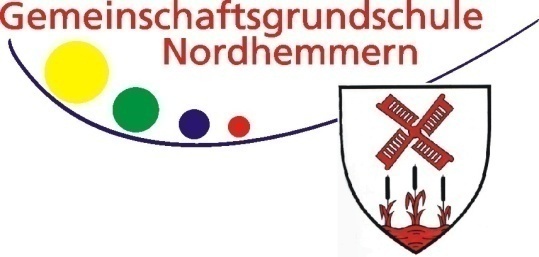 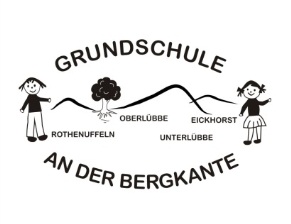 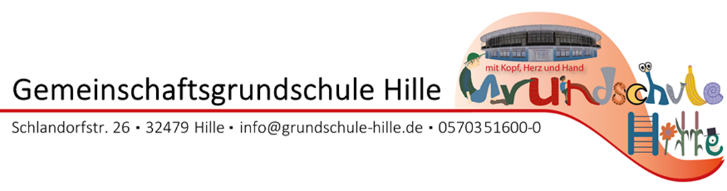 info@gs-nordhemmern.de gs-an-der-bergkante@hille.de info@grundschule-hille.de Elternthemenabend:Smartphones für Kinder – Chancen und GefahrenTermin:	Mi. 4.11.2020 ; 19.30 UhrOrt: 	onlineMedienreferentin: Bianca Gärtner (Diplom-Pädagogin)